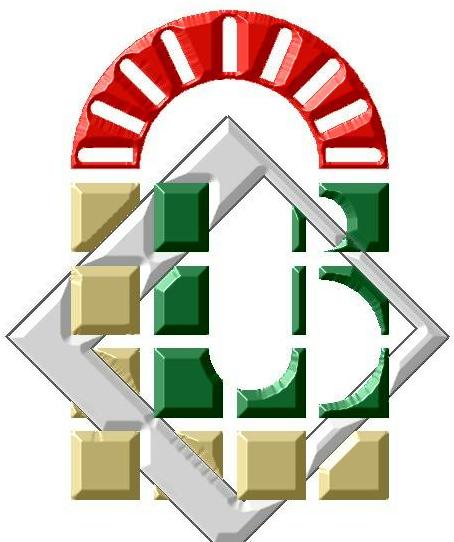 مناقشة أطروحة دكتوراه العلوم                                  ستناقش رسالة دكتوراه العلوم للطالب (ة):            الاسم :  حسان               اللقب : خرفان                                               قسم : العلوم الاجتماعية                         شعبة : علم الإجتماع                      تخصص: علم اجتماع التربية والموسومة بـ  : المستوى الاجتماعي والاقتصادي والثقافي للأسرة وعلاقته بالتحصيل الدراسي للأبناء–دراسة ميدانية بمؤسسات التعليم الثانوي لمدينة سكيكدة-وذلك يوم :السبت 23/01/2021 في الساعة: 09:00 صباحا بـــ : قاعة المناقشات بكلية العلوم الإنسانية والاجتماعية .أمام لجنة المناقشة المكونة من : الصفةالجامعةالرتبةالاسم واللقبالرقمرئيسابسكرةأستاذ  محاضر (أ)  دباب زهية 01مشرفابسكرةأستاذ  قاسمي شوقي02مناقشابسكرةأستاذ  محاضر (أ)  عباسي يزيد  03مناقشامناقشامناقشاالمسيلةسطيف2سطيف2  أستاذ  محاضر (أ)  أستاذ محاضر(أ)أستاذ محاضر (أ)تالي جمالكوسة بوجمعةخواني عماد الدين 040506